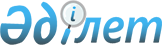 О признании утратившим силу постановление акимата Сырымского района от 28 октября 2016 года № 410 "Об определении сроков предоставления заявки на субсидирования повышения урожайности и качества продукции растениеводства, стоимости горюче-смазочных материалов и других ценностей, необходимых для проведения весенне-полевых и уборочных работ, путем субсидирования производства приоритетных культур и стоимости затрат на возделывание сельскохозяйсвенных культур в защищенном грунте на 2016 год по Сырымскому району"Постановление акимата Сырымского района Западно-Казахстанской области от 23 января 2019 года № 31. Зарегистрировано Департаментом юстиции Западно-Казахстанской области 28 января 2019 года № 5527
      Руководствуясь Законами Республики Казахстан от 23 января 2001 года "О местном государственном управлении и самоуправлении в Республике Казахстан" и от 6 апреля 2016 года "О правовых актах", акимат района ПОСТАНОВЛЯЕТ:
      1. Признать утратившим силу постановление акимата Сырымского района от 28 октября 2016 года № 410 "Об определении сроков предоставления заявки на субсидирования повышения урожайности и качества продукции растениеводства, стоимости горюче-смазочных материалов и других ценностей, необходимых для проведения весенне-полевых и уборочных работ, путем субсидирования производства приоритетных култур и стоимости затрат на возделывание сельскохозяйсвенных культур в защищенном грунте на 2016 год по Сырымскому району" (зарегистрированное в Реестре государственной регистрации нормативных правовых актов №4596, опубликованное 14 ноября 2016 года в Эталонном контрольном банке нормативных правовых актов Республики Казахстан).
      2. Руководителю аппарата акима Сырымского района (Е.Сарсенов) обеспечить государственную регистрацию данного постановления в органах юстиции, его официальное опубликование в Эталонном контрольном банке нормативных правовых актов Республики Казахстан и в средствах массовой информации.
      3. Контроль за исполнением настоящего постановления возложить на руководителя аппарата акима Сырымского района Е.Сарсенова.
      4. Настоящее постановление вводится в действие со дня первого официального опубликования.
					© 2012. РГП на ПХВ «Институт законодательства и правовой информации Республики Казахстан» Министерства юстиции Республики Казахстан
				
      Аким района

Т.Турегалиев
